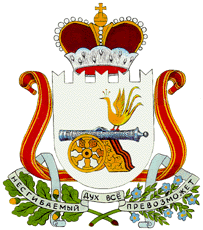 СОВЕТ ДЕПУТАТОВ  ВОЛОКОВСКОГО СЕЛЬСКОГО ПОСЕЛЕНИЯ СМОЛЕНСКОГО РАЙОНА СМОЛЕНСКОЙ ОБЛАСТИР Е Ш Е Н И Е от «15»  января  2024 года                                                                        № 1    О внесении изменений в решение№ 12 от 28.10.2019г. «Об установлении                                                               размеров должностных окладов и размеров дополнительных выплат муниципальным служащим Волоковского  сельского поселения  Смоленского района Смоленской области»(в редакции решений от 05.10.2020г. №9,от 27.10.2022г.№15, от 21.08.2023 №8, от 11.12.23 №19)             В соответствии с постановлением Правительства Смоленской области от 26.12.2023 № 284 «О внесении изменений в Постановление Администрации Смоленской области от 08.10.2014 г. № 691 «Об установлении нормативов формирования  расходов на оплату труда депутатов, выборных должностных лиц местного самоуправления, осуществляющих свои полномочия на постоянной основе, муниципальных служащих», Совет депутатов Волоковского сельского поселения Смоленского района Смоленской областиРЕШИЛ:        1.  Внести изменения  в решение Совета депутатов    Волоковского сельского поселения Смоленского района Смоленской  № 12 от 28 октября 2019г. «Об установлении    размеров должностных окладов и размеров дополнительных выплат муниципальным служащим Волоковского сельского поселения Смоленского района Смоленской области»:         1. В приложение №  позициюизложить в следующей редакции:        3. Действие настоящего решения распространяется на правоотношения возникшие с 1 января  2024 года.        4. Настоящее решение разместить на официальном сайте Администрации Волоковского сельского поселения Смоленского района Смоленской области.Глава муниципального образования Волоковского сельского поселения     Смоленского района Смоленской области                                           Р.А. КозловаЕжемесячное денежное поощрение (для лиц, замещающих в органах местного самоуправления муниципального образования сельского поселения Смоленской области должности Главы муниципального образования, Главы Администрации муниципального образования)двадцать четыре целых семь десятых должностного окладаЕжемесячное денежное поощрение (для лиц, замещающих в органах местного самоуправления муниципального образования - сельского поселения Смоленской области должности Главы муниципального образования, Главы Администрации муниципального образования)двадцать четыре целых шестьдесят шесть сотых должностного оклада